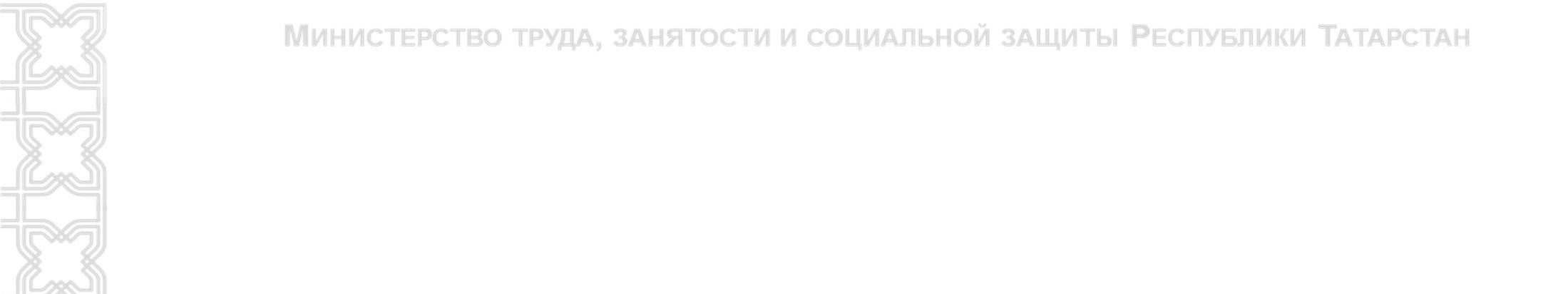 О системе государственной поддержки социально ориентированных некоммерческих организаций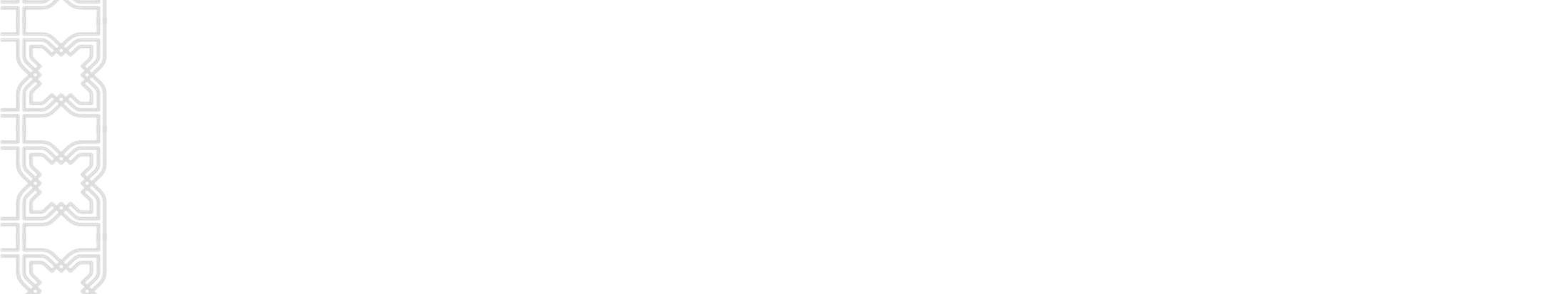 в Республике Татарстан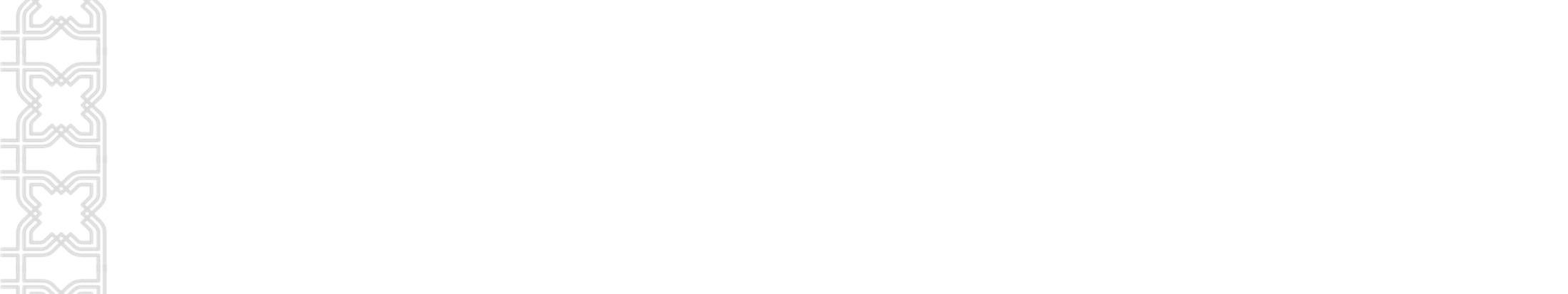 Зарипова Эльмира Амировна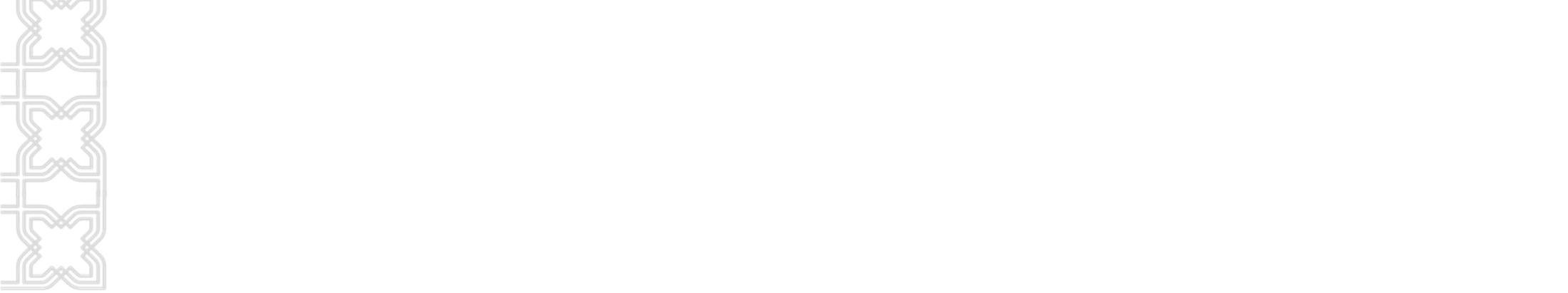 Министр труда, занятости и социальной защиты Республики Татарстан16 ноября 2015г.Количество социально ориентированных некоммерческих организаций, зарегистрированных в Республике Татарстан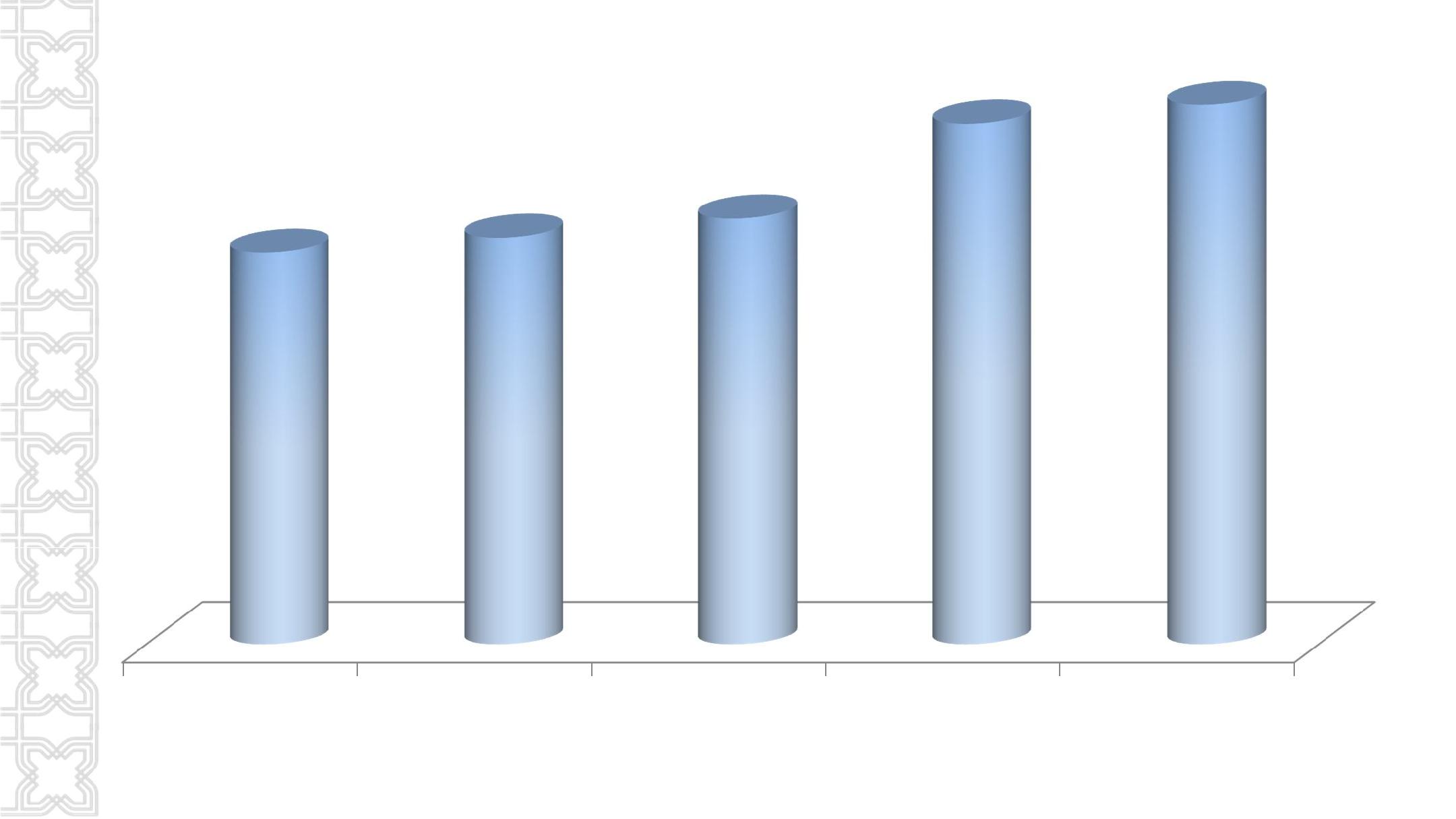 5270	54603964	4116   43102011г.    2012г.    2013г.    2014г.  01.10.2015г.2Программно-целевая поддержка социально ориентированных некоммерческих организаций в ТатарстанеРеспубликанская целевая программа «Поддержка социально ориентированных некоммерческих организаций в Республике Татарстан на 2011-2013 годы»; Подпрограмма «Поддержкасоциально ориентированныхнекоммерческихорганизацийв РеспубликеТатарстанна 2014 – 2016 годы» государственнойпрограммы «Экономическое развитиеиинновационнаяэкономикаРеспублики Татарстанна 2014-2020 годы» 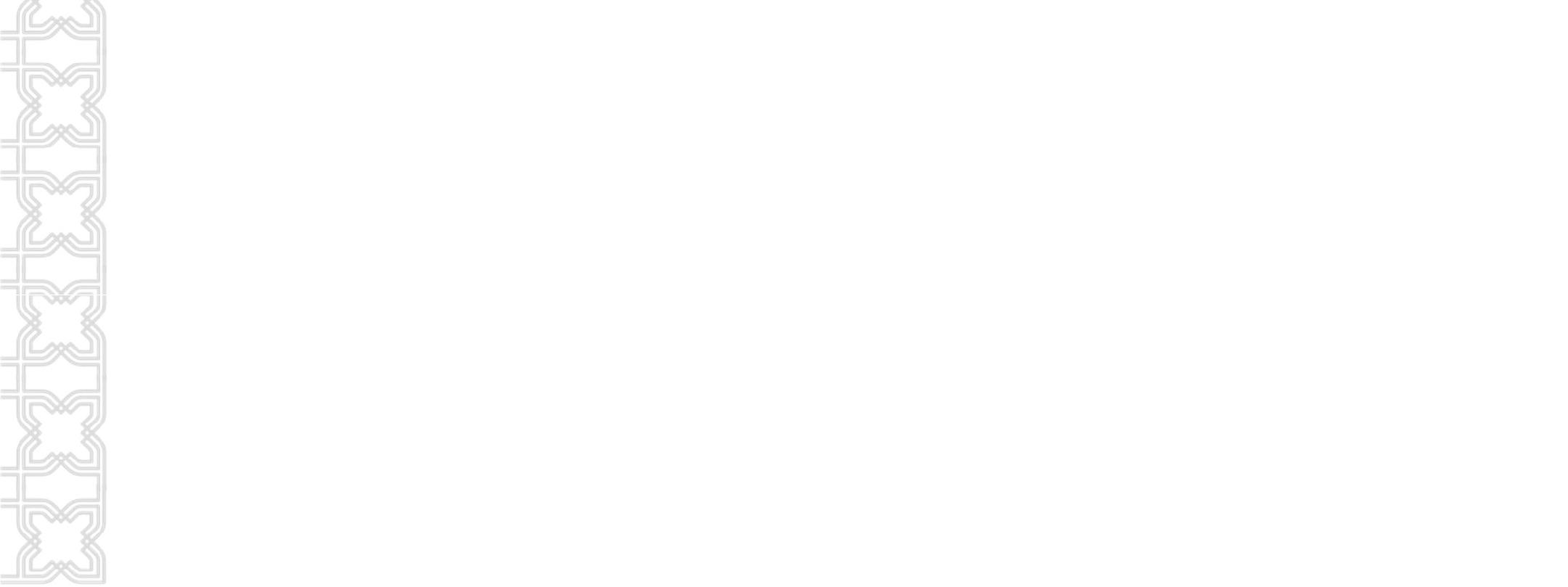 3Республиканский конкурс «Общественная инициатива»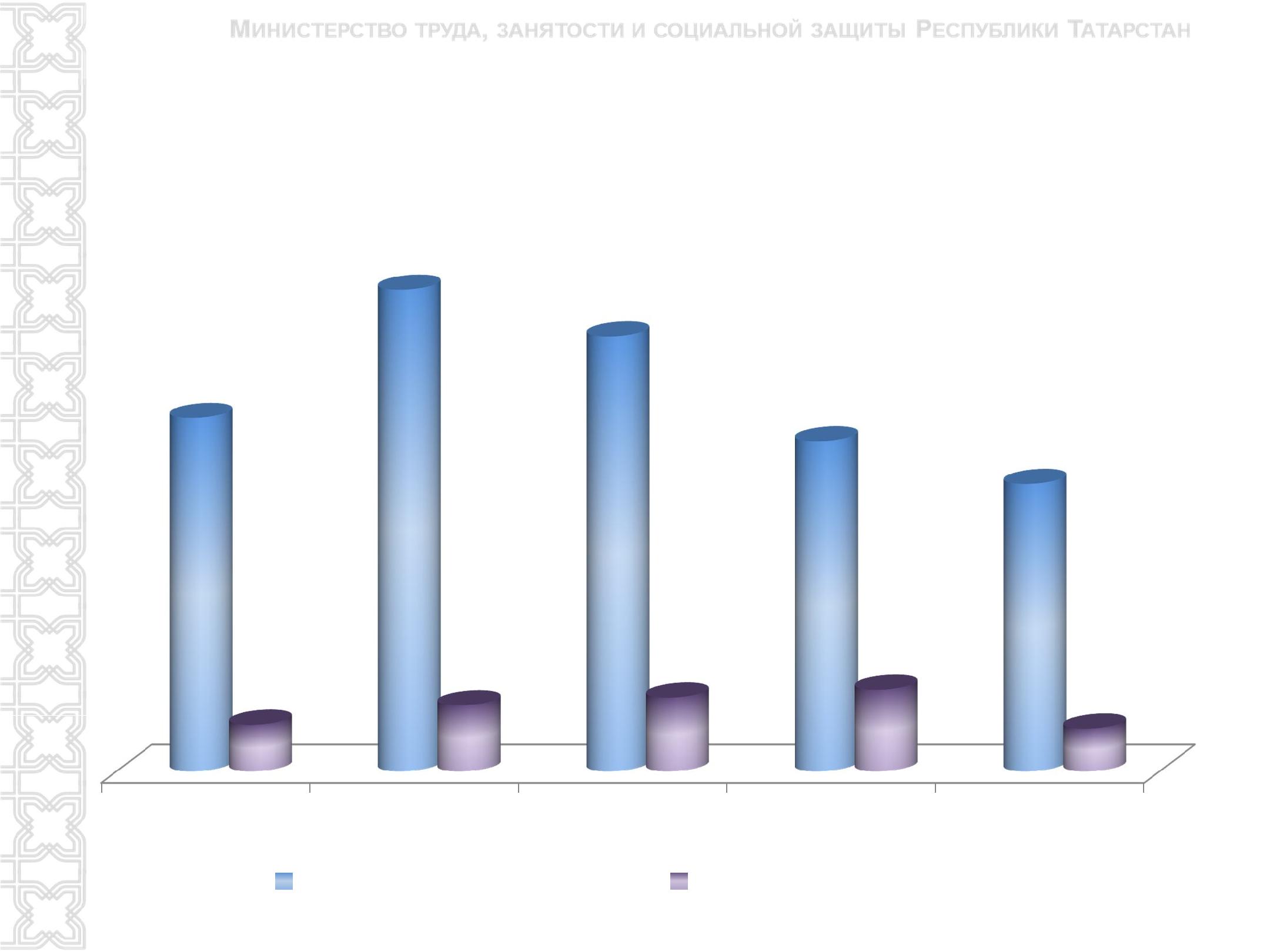 12474Республиканский конкурс на получение грантов Кабинета Министров Республики Татарстан для НКО..с 2010 по 2014 гг.198	198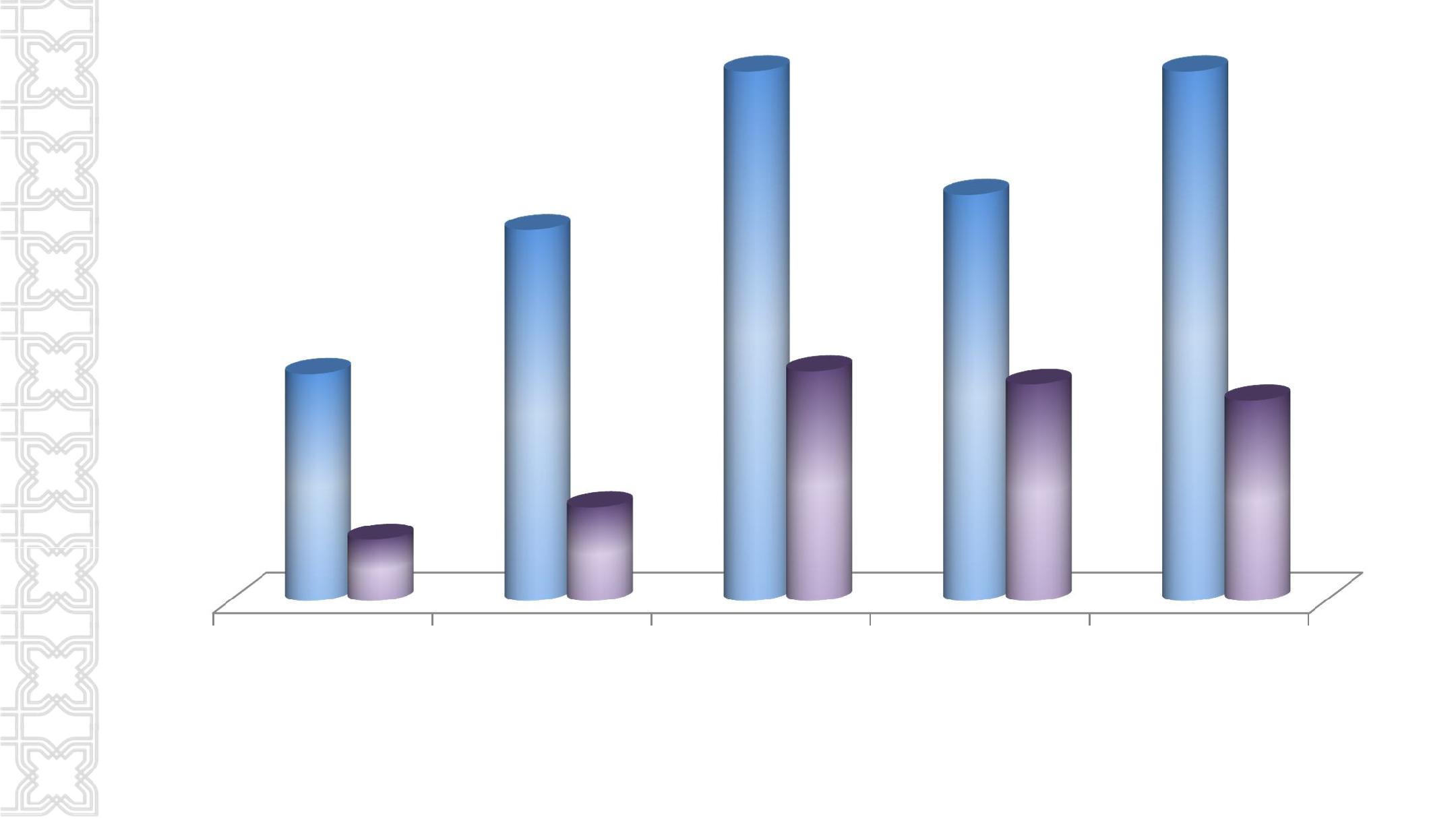 13915285	86    81    7535232010г    2011г    2012г    2013г    2014г Количество поданных заявок   Количество победителей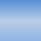 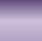 5Участие некоммерческих организаций в реализации государственных программ республики в 2015 году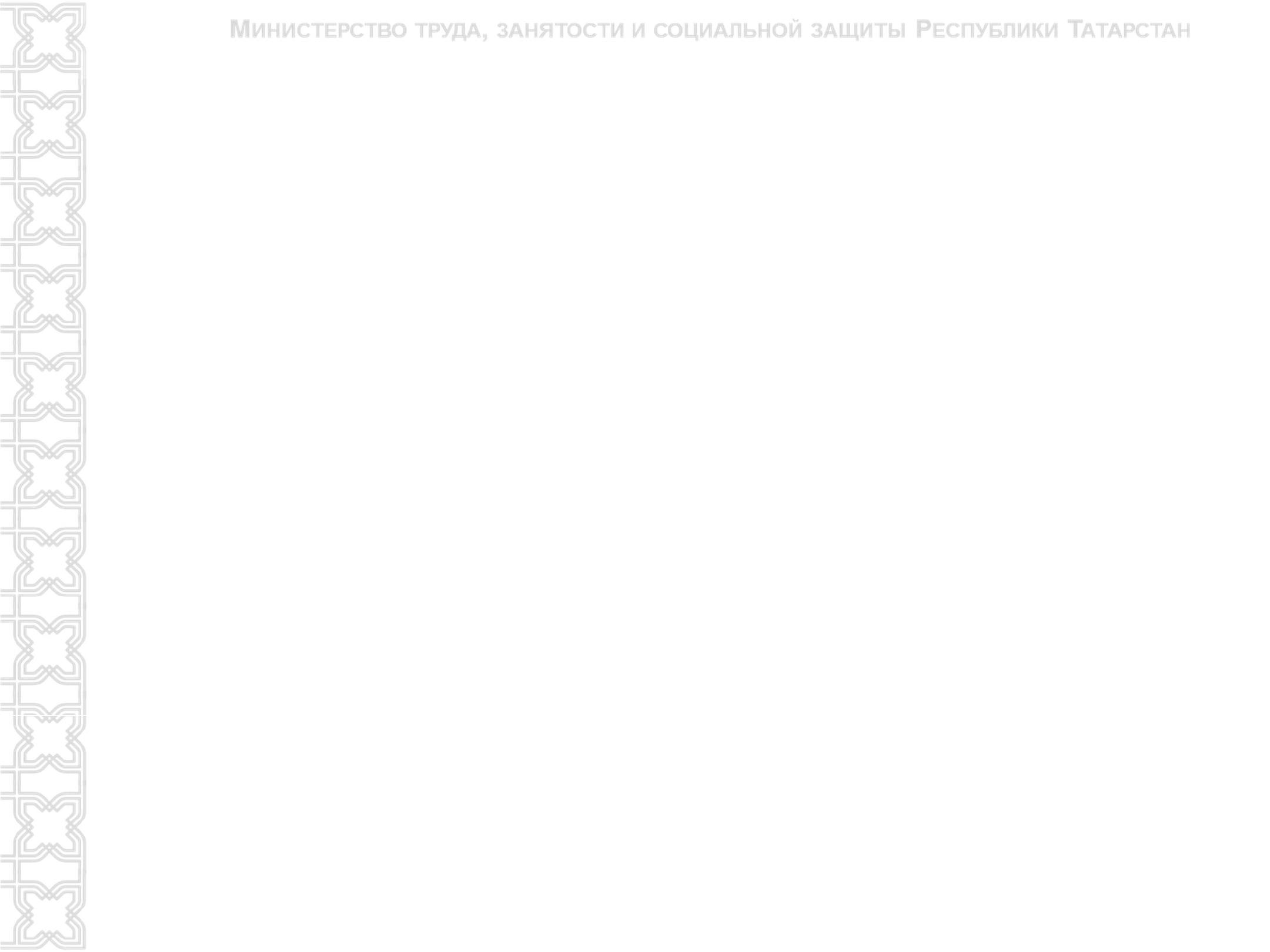 * общий фонд конкурса	6Вводные (ориентационные) курсы для трудовых мигрантовСодержание:планомерная санитарно-просветительская работа; мероприятия, направленные на повышение уровня знаний по профилактике инфекционных заболеваний, представляющих угрозу для населения Республики Татарстан. 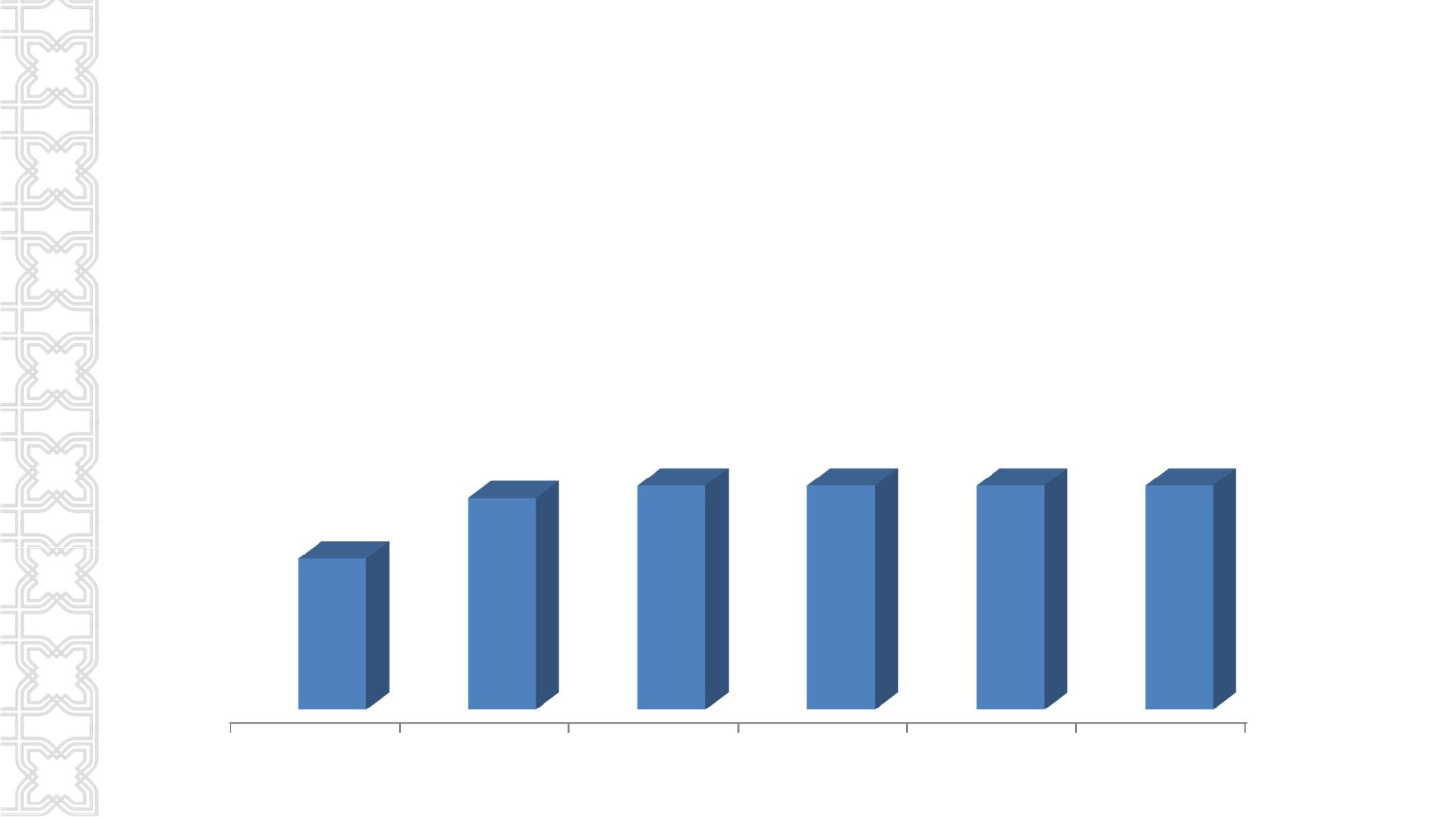 Планируемое количество слушателей вводных(ориентационных) курсов, чел.1 680  1 780  1 780  1 780  1 7801 2002015г.   2016г.   2017г.   2018г.   2019г.   2020г.     7Республиканский реестр социально-ориентированных некоммерческих организаций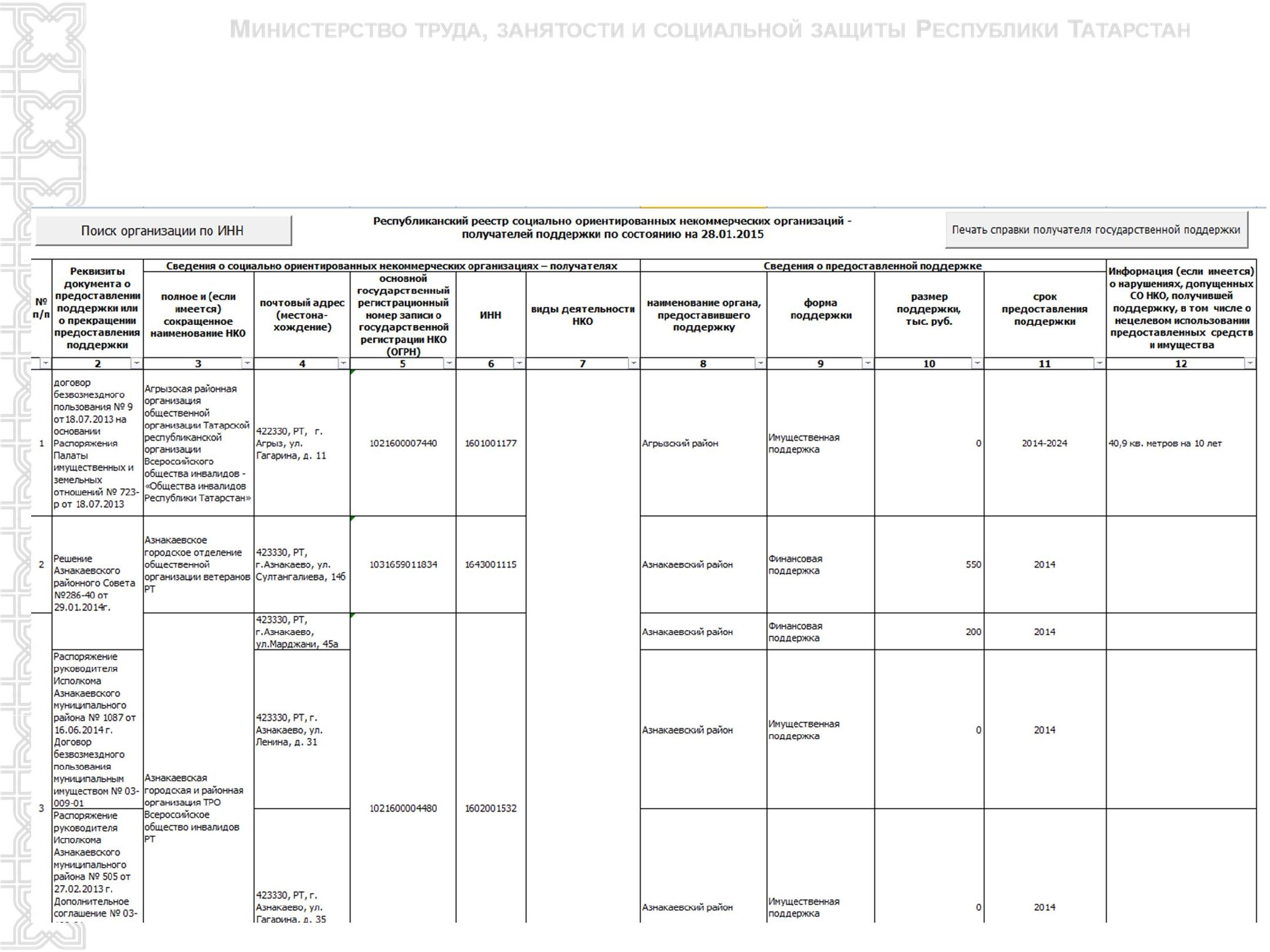 http://mert.tatarstan.ru/rus/reestr.htmКарта Инициатив Татарстана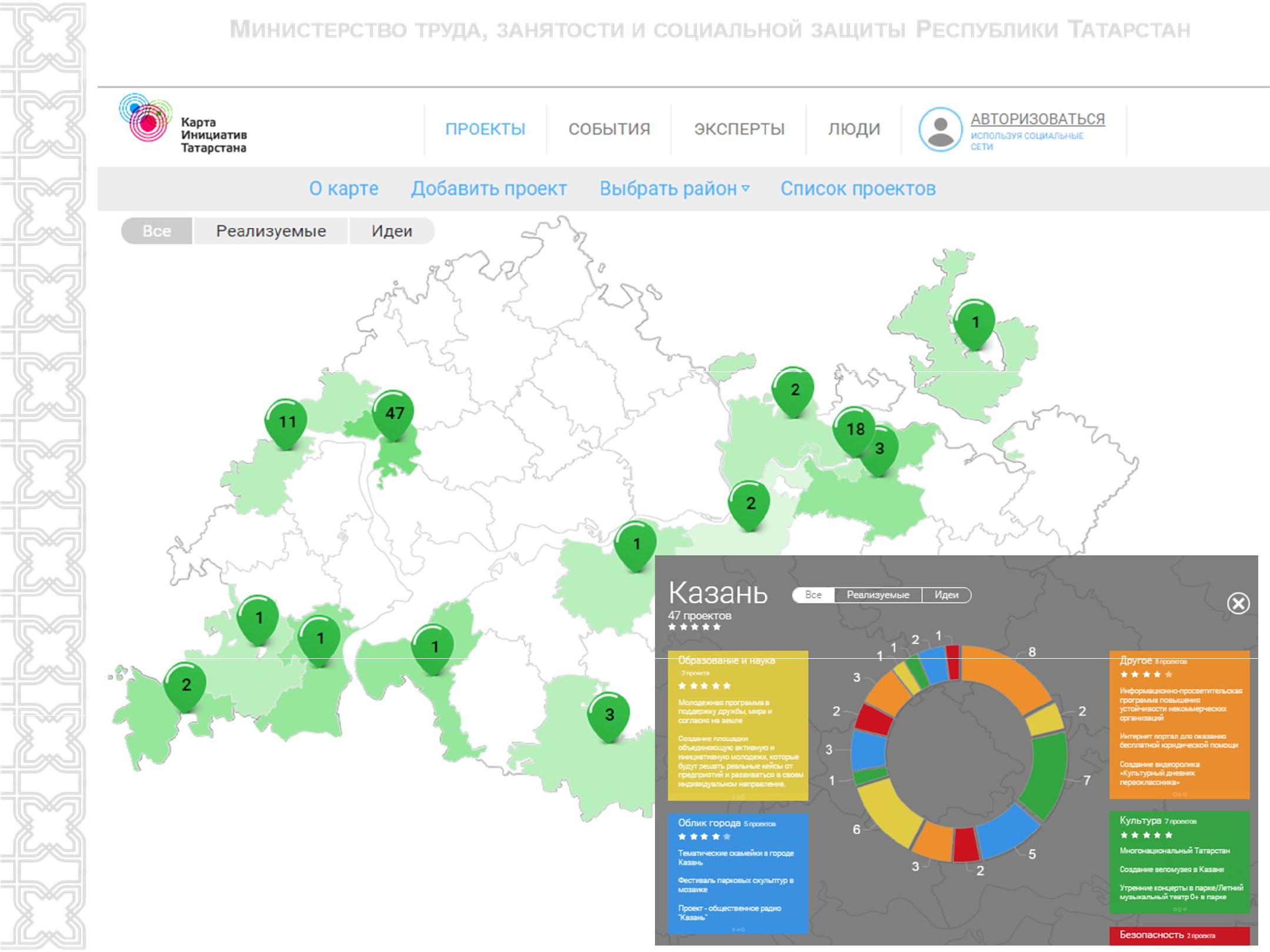 Заседания Общественного совета при Министерстве труда, занятости и социальной защиты Республики Татарстан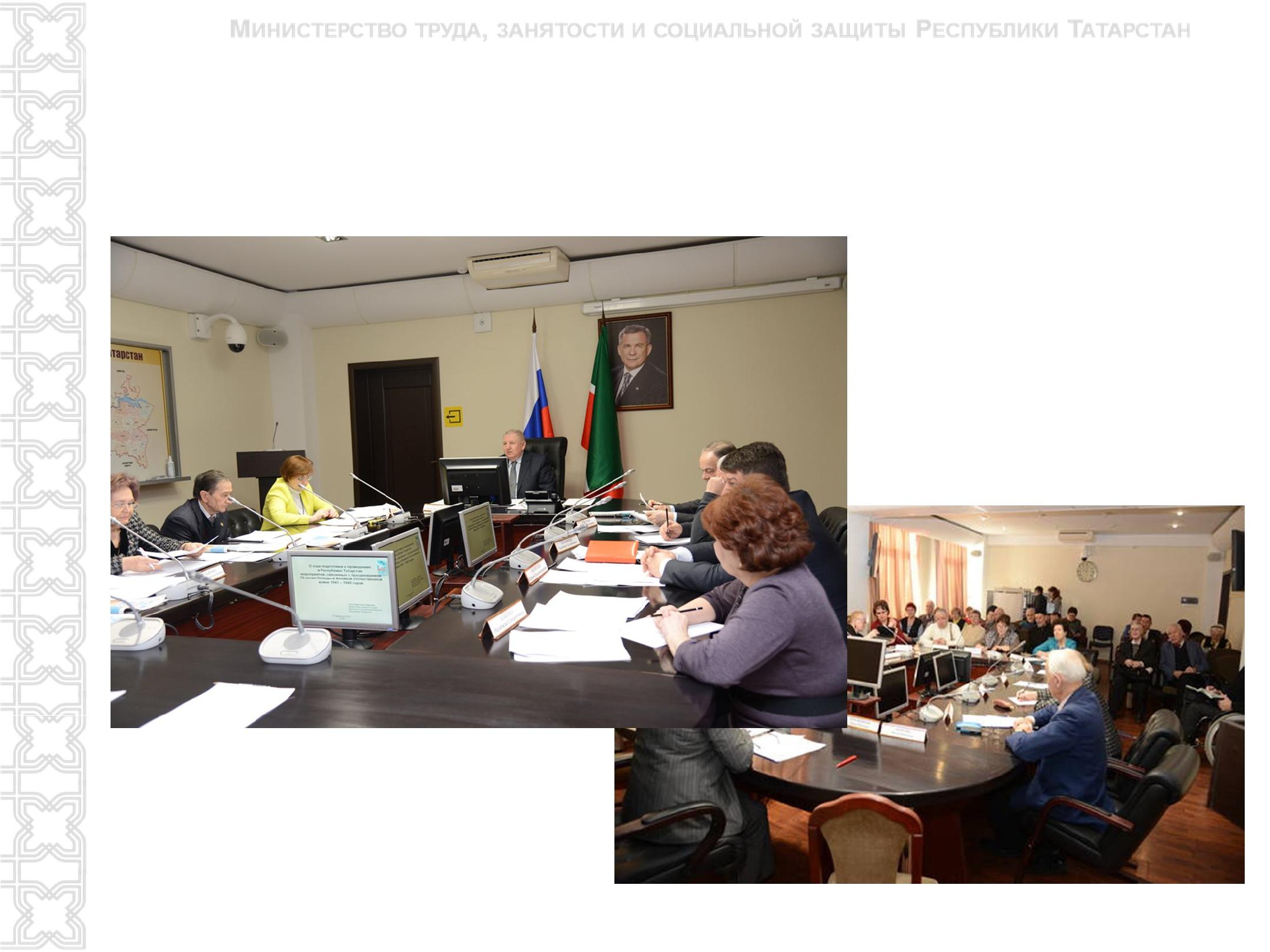 10Совместный прием объектов по программе «Доступная среда»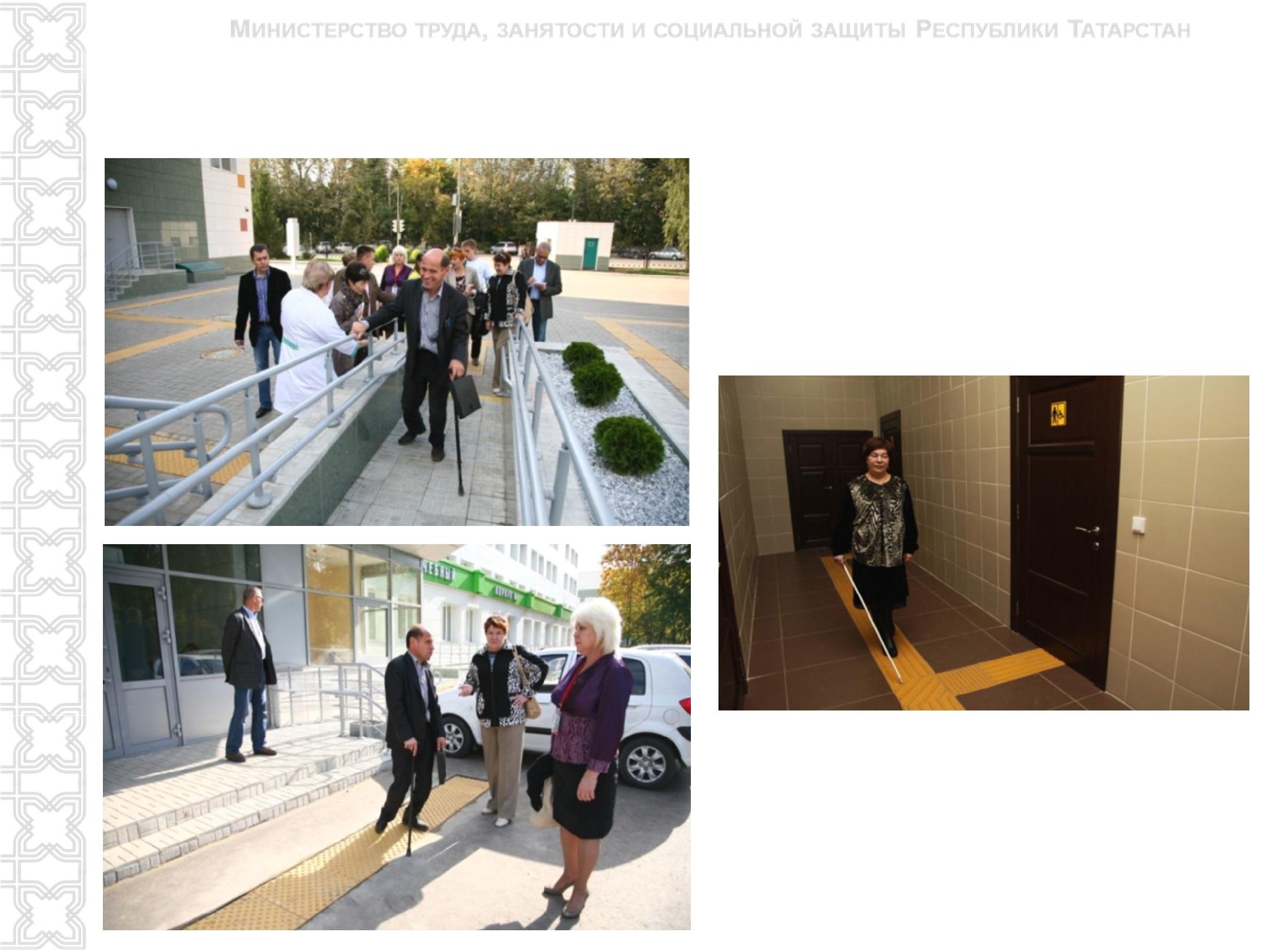 111129185851217192112112010г2011г2012г2013г2014гКоличество участниковКоличество участниковКоличество победителейКоличество победителейНаименование программыНаправлениеРазмерподдержкигранта/субсидии*Обеспечение общественногоТрудовая социализацияпорядка и противодействиелиц, прекративших1 млн. рублейпреступности в Республикеупотребление1 млн. рублейТатарстан на 2014 - 2020 годынаркотиковСодействие занятостиСоциальная адаптация и3,6млн. рублейнаселения Республикиинтеграция трудовых3,6млн. рублейТатарстан на 2014–2020 годымигрантовРеализация дополнительныхСодействие занятостимероприятий в сферемолодежи призанятости населения,реализации социальных2,1млн. рублейнаправленных на снижениепроектов2,1млн. рублейнапряженности на рынкетруда Республики Татарстан,на 2015 год